                                                                                                                             ПРОЕКТ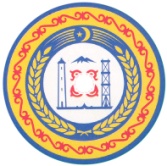 АДМИНИСТРАЦИЯ                                          НОХЧИЙН РЕСПУБЛИКАНОЖАЙ-ЮРТОВСКОГО МУНИЦИПАЛЬНОГО       НАЖИН-ЮЬРТАН МУНИЦИПАЛЬНИРАЙОНА ЧЕЧЕНСКОЙ РЕСПУБЛИКИ                         КIОШТАН АДМИНИСТРАЦИ366241, ЧР, Ножай-Юртовский район, с. Ножай-Юрт, ул. А.Кадырова 3, mail@nojay-urt.ru.т/ф 8 (87148) 2-22-57                                        ПОСТАНОВЛЕНИЕ       "_____"  __________ 2019 г.                  с.Ножай-Юрт                                        № _____Об изменении вида разрешенного использования земельного участка  Зандакского сельского поселения  с. Зандак Ножай-Юртовского муниципального  района ЧР.       В соответствии со статьей 4 Федерального закона от 29.12.2004г.№191-ФЗ «О введении в действие Градостроительного кодекса Российской Федерации», статьей 15 Федерального закона от 24.07.2007г. №221-ФЗ«О государственном кадастре недвижимости», руководствуясь Уставом Ножай-Юртовского муниципального районаПОСТАНОВЛЯЮ:         1.Изменить вид разрешенного использования земельного участка площадью-729 кв.м., расположенного в Зандакском сельском поселении                    с.Зандак, ул.Новоселова, б/н Ножай-Юртовского муниципального района Чеченской Республики.  Категория земель - «Земли населенных пунктов» Ножай-Юртовского сельского поселения  с существующего вида  разрешенного использования - «для ведения личного подсобного хозяйства» на устанавливаемый вид разрешенного использования – «для ведения коммерческой деятельности»  Глава администрации                                                                  А. Г. Музуруев№п/пКадастровый номерземельного участкаСуществующий видразрешенного использованияУстанавливаемый вид разрешенного использования1.20:09:5602000:285Для ведения  личного подсобного хозяйстваДля ведения коммерческой деятельности